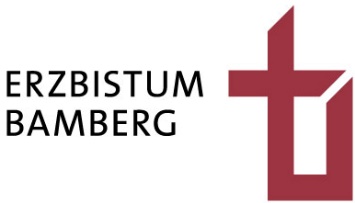 Erzbischöfliches Ordinariat BambergBauamtPostfach 10 02 6196054 BambergAntrag auf Genehmigung einer BaumaßnahmeFolgende Unterlagen sind als Anlagen dem Antrag beigefügt:1. Sanierungskonzept bzw. Beschreibung der Baumaßnahme2. Kostenberechnung bzw. Firmenangebote3. Detaillierter Finanzierungsplan4. Kirchenverwaltungsbeschluss                                          			_______________________________________Ort			Datum			Unterschrift Kirchenverwaltungsvorstand bzw.						bei diözesaneigenen Gebäuden Einrichtungsleiter                                          			_______________________________________Ort			Datum			Unterschrift Kirchenpfleger bzw.						bei diözesaneigenen Gebäuden GeschäftsführerBauherrBetriebsträgerObjektObjektadresseArt des BauvorhabensHöhe der BaukostenKostenberechnung VerfasserKostenberechnung Datum KV- Beschluss DatumAnsprechpartner vor Ort